Катедра за дјечију и превентивну стоматологијуРезултати тест колоквија – Дјечија дентална медицинa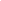 11807/2018Куналић Нермина21815/2018Келава Ева31819/2018Вучковић Вања41826/2018Стијаковић Лука51835/2018Ереиз Ани61851/2018Перан Маринко71852/2018Гвојић Огњен81853/2018Субошић Сарах91856/2018Пекез Драгана101857/2018Пекез Весна111858/2018Херцег Петра121883/2019Бошковић Катарина131893/2019Самарџић Хамза141894/2019Шкорић Сара151915/2019Лолић Тамара161939/2019Анић Катарина